от «____» ____________ 20___ года № ________г.Горно-АлтайскО реализации Федерального закона от 24 июля 2007 года № 209-ФЗ              «О развитии малого и среднего предпринимательства в Российской Федерации»В соответствии с Федеральным законом от 24 июля 2007 года                  № 209-ФЗ «О развитии малого и среднего предпринимательства                          в Российской Федерации», Федеральным законом от 26 июля 2006 года                       № 135-ФЗ «О защите конкуренции», руководствуясь статьей 45 Устава муниципального образования «Город Горно-Алтайск», принятого постановлением Горно-Алтайского городского Совета депутатов                         от 22 марта 2018 года № 7-1, Администрация города Горно-Алтайска постановляет:1. Утвердить Порядок формирования, ведения, ежегодного дополнения и опубликования перечня муниципального имущества, находящегося в собственности муниципального образования «Город Горно-Алтайск» и свободного от прав третьих лиц (за исключением  права хозяйственного ведения, права оперативного управления, а также имущественных прав субъектов малого и среднего предпринимательства), предназначенного для предоставление во владение и (или) в пользование на долгосрочной основе субъектам малого и среднего предпринимательства и организациям, образующим инфраструктуру поддержки субъектов малого и среднего предпринимательства, согласно приложению № 1 к настоящему Постановлению.2. Утвердить  Порядок и условия предоставления в аренду имущества, включенного в перечень муниципального имущества, находящегося в собственности муниципального образования «Город Горно-Алтайск» и свободного от прав третьих лиц (за исключением права хозяйственного ведения, права оперативного управления, а также  имущественных прав субъектов малого и среднего предпринимательства), предназначенного для предоставление во владение и (или) в пользование на долгосрочной основе субъектам малого и среднего предпринимательства и организациям, образующим инфраструктуру поддержки субъектов малого и среднего предпринимательства, согласно приложению  № 2 к настоящему Постановлению.3. Утвердить форму перечня муниципального имущества, находящегося в собственности муниципального образования «Город Горно-Алтайск» и свободного от прав третьих лиц (за исключением  права хозяйственного ведения, права оперативного управления, а также имущественных прав субъектов малого и среднего предпринимательства), предназначенного для предоставление во владение и (или) в пользование на долгосрочной основе субъектам малого и среднего предпринимательства и организациям, образующим инфраструктуру поддержки субъектов малого и среднего предпринимательства, согласно приложению № 3 к настоящему Постановлению.4. Отменить:постановление Администрации города Горно-Алтайска от 9 сентября 2009 года № 75 «О реализации Федерального закона от 24.04.2007 № 209-ФЗ «О развитии малого и среднего предпринимательства в Российской Федерации»;постановление Администрации города Горно-Алтайска от 30 марта 2010 года № 26 «О внесении изменений в Постановление Администрации города Горно-Алтайска от 09.09.2009 № 75 «О реализации Федерального закона от 24.04.07 № 209-ФЗ «О развитии малого и среднего предпринимательства в Российской Федерации»;постановление Администрации города Горно-Алтайска от                        30 сентября 2016 года № 104 «О внесении изменений в некоторые постановления Администрации города Горно-Алтайска»;постановление Администрации города Горно-Алтайска от 13 ноября 2017 года № 164 «О внесении изменений в постановление Администрации города Горно-Алтайска от 9 сентября 2009 года № 75 «О реализации Федерального закона от 24.04.2007 № 209-ФЗ «О развитии малого                      и среднего предпринимательства в Российской Федерации».5. Отделу информационной политики и связей с общественностью Администрации города Горно-Алтайска в течение 5-ти рабочих дней со дня подписания настоящего Постановления опубликовать его на официальном портале муниципального образования «Город Горно-Алтайск» в сети «Интернет», а в газете «Вестник Горно-Алтайска»                 в течение 15-ти календарных дней со дня подписания настоящего Постановления опубликовать информацию, содержащую сведения              о реквизитах принятого правового акта (дата принятия, номер, наименование правового акта), кратком его содержании, дате его опубликования на официальном портале муниципального образования «Город Горно-Алтайск» в сети «Интернет».6. Настоящее Постановление вступает в силу после дня его официального опубликования.Глава администрации города Горно-Алтайска                                                             О.А. СафроноваЮ.С. МягковаВ.П. ДроботА.В. ТабакаеваН.Г. ЗенковаМикрюкова З.С, 27677ПРИЛОЖЕНИЕ № 1к постановлению Администрации города Горно-Алтайска от _____________ года № ______ПОРЯДОКформирования, ведения, ежегодного дополнения  и опубликования перечня  муниципального имущества, находящегося в собственности муниципального образования «Город Горно-Алтайск» и свободного от прав третьих лиц (за исключением права хозяйственного ведения, права оперативного управления, а также  имущественных прав субъектов малого и среднего предпринимательства), предназначенного для предоставление во владение и (или)                              в пользование на долгосрочной основе субъектам малого и среднего предпринимательства  и организациям, образующим инфраструктуру поддержки субъектов малого и среднего предпринимательства1. Общие положения1. Настоящий порядок определяет правила формирования, ведения, дополнения и опубликования перечня муниципального имущества, находящегося в собственности муниципального образования «Город Горно-Алтайск», предусмотренного частью 4 статьи 18 Федерального закона от 24 июля 2007 года № 209-ФЗ «О развитии малого и среднего  предпринимательства в Российской Федерации» (далее соответственно – Перечень, Закон № 209-ФЗ), свободного от прав третьих лиц, состав информации, подлежащей включению в Перечень в целях предоставления имущества на долгосрочной основе субъектам малого и среднего предпринимательства и организациям, образующим инфраструктуру поддержки субъектов малого и среднего предпринимательства                   (далее – субъекты малого  и среднего предпринимательства).2. Формирование, ведение, дополнение и опубликование Перечня осуществляется отраслевым (функциональным) органом Администрации города Горно-Алтайска, наделенным исполнительно-распорядительными полномочиями по решению вопросов местного значения в сфере владения, пользования и распоряжения имуществом, находящимся в муниципальной собственности муниципального образования «Город Горно-Алтайск» (далее - уполномоченный орган).3. Перечень утверждается постановлением Администрации города Горно-Алтайска. Перечень дополняется и (или) изменяется не реже одного раза                в год, но не позднее 1 ноября текущего года.4. Использование имущества, включенного в Перечень осуществляется только в целях предоставления его во владение и (или)               в пользование субъектам малого и среднего предпринимательства.Запрещается продажа муниципального имущества, включенного                 в Перечень, за исключением возмездного отчуждения такого имущества                в собственность субъектов малого и среднего предпринимательства                     в соответствии с Федеральным законом от 22 июля 2008 года № 159-ФЗ «Об особенностях отчуждения недвижимого имущества, находящегося               в государственной или в муниципальной собственности и арендуемого субъектами малого и среднего предпринимательства, и о внесении изменений в отдельные законодательные акты Российской Федерации»              и в случаях, указанных в подпунктах 6, 8 и 9 пункта 2 статьи 39.3 Земельного кодекса Российской Федерации. В отношении указанного имущества запрещаются также переуступка прав пользования им, передача прав пользования им в залог и внесение прав пользования таким имуществом в уставный капитал любых других субъектов хозяйственной деятельности, передача третьим лицам прав и обязанностей по договорам аренды такого имущества (перенаем), передача в субаренду, за исключением предоставления такого имущества в субаренду субъектам малого и среднего предпринимательства организациями, образующими инфраструктуру поддержки субъектов малого и среднего предпринимательства, и в случае, если в субаренду предоставляется имущество, предусмотренное пунктом 14 части 1 статьи 17.1 Федерального закона от 26 июля 2006 года № 135-ФЗ «О защите конкуренции».2. Формирование, ведение и ежегодное дополнение  Перечня4. Перечень формируется из объектов муниципального имущества, свободного от прав  третьих лиц (за исключением права хозяйственного ведения, права оперативного управления, а также  имущественных прав субъектов малого и среднего предпринимательства) и предусмотренного частью 1 статьи 18 Закона № 209-ФЗ, которое может использоваться только в целях предоставления его во владение и (или) пользование на долгосрочной основе субъектам малого и среднего предпринимательства (далее - имущество), при наличии следующих условий:а) имущество свободно от прав третьих лиц (за исключением права хозяйственного ведения, права оперативного управления, а также имущественных прав субъектов малого и среднего предпринимательства).Имущество, находящееся во владении и (или) в пользовании субъектов малого и среднего предпринимательства, подлежит  включению в Перечень при наличии письменного согласия субъекта малого и среднего предпринимательства;б) в отношении имущества не принято решение об его отчуждении (продаже) в соответствии с порядком, определенным Федеральным законом от 21 декабря 2001 года № 178-ФЗ «О приватизации государственного и муниципального имущества» или предоставления иным лицам;в) имущество пригодно для осуществления предпринимательской деятельности;г) отсутствует необходимость использования имущества для муниципальных нужд муниципального образования «Город Горно-Алтайск»;д) имущество не признано аварийным и подлежащим сносу;е) имущество не относится к жилому фонду.5. Органы местного самоуправления, координационные или совещательные органы в области развития малого и среднего предпринимательства, созданные при органах местного самоуправления, субъекты малого и среднего предпринимательства, организации, образующие инфраструктуру поддержки субъектов малого и среднего предпринимательства (далее - Заявители), вправе направлять                                 в Администрацию города Горно-Алтайска свои предложения о внесении сведений об имуществе в Перечень (в том числе ежегодное дополнение),         а также об исключении сведений об имуществе из указанного Перечня.Не позднее дня, следующего за днем поступления вышеуказанных предложений, Организационно-документационный отдел Администрации города Горно-Алтайска направляет их на рассмотрение в уполномоченный орган.6. Предложения могут быть представлены как лично Заявителем или его законным представителем, так и направлены посредством почтового отправления или в электронной форме.7. Представленные предложения должны содержать обоснование целесообразности включения (в том числе ежегодное дополнение), исключения сведений об объектах муниципального имущества из Перечня с указанием характеристики объектов (наименование, местонахождение объекта, площадь, назначение) и видов деятельности, осуществляемой субъектами малого и среднего предпринимательства.8. Рассмотрение предложений, указанных в пункте 6 настоящего Порядка, осуществляется уполномоченным органом в течение 30 календарных дней с даты их поступления. По результатам рассмотрения предложения уполномоченным органом принимается одно из следующих решений:а) о подготовке проекта изменений в Перечень, предусматривающего включение сведений о муниципальном имуществе, в отношении которого поступило предложение о включении в Перечень;б) о подготовке проекта изменений в Перечень, предусматривающего исключение сведений о муниципальном имуществе, в отношении которого поступило предложение об исключении из перечня;в) об отказе в учете предложения, в форме письменного уведомления.9. Решение об отказе в учете предложения о включении имущества               в Перечень принимается в следующих случаях:а) имущество не соответствует критериям, указанным в пункте 4 настоящего Порядка;б) в отношении имущества, закрепленного на праве хозяйственного ведения или оперативного управления, отсутствует согласие на включение имущества в Перечень со стороны  балансодержателя, органа местного самоуправления, осуществляющих полномочия учредителя балансодержателя;в) индивидуально-определенные признаки имущества не позволяют заключить в отношении него договор аренды или иной гражданско-правовой договор.10. В случае принятия решения  об отказе в учете предложений уполномоченный орган направляет Заявителю ответ о невозможности включения (исключения) сведений  об имуществе в Перечень.11. Предварительно сформированный Перечень, а также предложения по включению (исключению) имущества в Перечень, направляются  в координационный совет по развитию малого и среднего предпринимательства и инвестиционной деятельности на территории города Горно-Алтайска (далее – координационный совет) для рассмотрения и согласования.12. После рассмотрения Перечня координационным советом, уполномоченный орган в течение 10-ти рабочих дней с момента получения соответствующего  заключения координационного совета, направляет его в Администрацию города Горно-Алтайска.13. Исключение из Перечня имущества не допускается до прекращения действия договора, на основании которого имущество предоставлено во владение и (или) в пользование субъектам малого и среднего предпринимательства.14. Исключение имущества из Перечня осуществляется в следующих случаях:а) право муниципальной собственности на имущество прекращено по решению суда или в ином установленном законом порядке;б) необходимости использования данного имущества органами местного самоуправления, муниципальными учреждениями муниципального образования «Город Горно-Алтайск» для решения вопросов местного значения или переданных отдельных государственных полномочий. Решение о необходимости использования имущества для решения вопросов местного значения или переданных отдельных государственных полномочий оформляется распоряжением Администрации города Горно-Алтайска;в) включения имущества в прогнозный план (программу) приватизации муниципального имущества муниципального образования «Город Горно-Алтайск»;г) признание имущества невостребованным, то есть если в течение  2-х лет со дня включения сведений о муниципальном имуществе                         в Перечень в отношении такого имущества от субъектов малого и среднего предпринимательства, не поступило:ни одной заявки на участие в аукционе (конкурсе) на право заключения договора, предусматривающего переход прав владения и (или) пользования в отношении муниципального имущества;ни одного заявления о предоставлении имущества, в отношении которого заключение указанного договора может быть осуществлено без проведения аукциона (конкурса) в случаях, предусмотренных Федеральным законом от 26 июля 2006 года № 135-ФЗ «О защите конкуренции».15. Исключение имущества из Перечня оформляется постановлением Администрации города Горно-Алтайска. В этом случае уполномоченный орган дополнительно предоставляет пояснительную записку, обосновывающую необходимость исключения имущества из Перечня.3. Опубликование Перечня16. Перечень, а также внесенные в него изменения и дополнения подлежат обязательному опубликованию в газете «Вестник Горно-Алтайска» в течение 10-ти рабочих дней со дня утверждения Перечня или изменений и дополнений в него, а также размещению на официальном портале муниципального образования «Город Горно-Алтайск» www.gornoaltaysk.ru в сети «Интернет» в течение 3-х рабочих дней со дня утверждения или изменений и дополнений в него.ПРИЛОЖЕНИЕ № 2к постановлению Администрации города Горно-Алтайска от _____________ года № ______ПОРЯДОК И УСЛОВИЯпредоставления в аренду имущества, включенного в перечень муниципального имущества, находящегося в собственности муниципального образования «Город Горно-Алтайск» и свободного от прав третьих лиц (за исключением права хозяйственного ведения, права оперативного управления, а также  имущественных прав субъектов малого и среднего предпринимательства), предназначенного для предоставление во владение и (или) в пользование на долгосрочной основе субъектам малого и среднего предпринимательства и организациям, образующим инфраструктуру поддержки субъектов малого и среднего предпринимательства1. Общие положения1. Настоящие Порядок и условия разработаны в соответствии                     с Федеральным законом от 24 июля 2007 года № 209-ФЗ «О развитии малого и среднего предпринимательства в Российской Федерации», Федеральным законом от 26 июля 2006 года № 135-ФЗ «О защите конкуренции» (далее – Закон № 135-ФЗ) и определяют порядок и условия предоставления на долгосрочной основе субъектам малого и среднего предпринимательства и организациям, образующим инфраструктуру поддержки субъектов малого и среднего предпринимательства (далее – субъекты малого и среднего предпринимательства) объектов муниципальной собственности муниципального образования «Город Горно-Алтайск», включенных в перечень имущества, находящегося                    в собственности муниципального образования «Город Горно-Алтайск»              и свободного от прав третьих лиц (за исключением права хозяйственного ведения, права оперативного управления, а также имущественных прав субъектов малого и среднего предпринимательства).2. Имущество, включенное в перечень муниципального имущества, находящегося предназначенного для предоставление во владение и (или)                   в пользование на долгосрочной основе субъектам малого и среднего предпринимательства и организациям, образующим инфраструктуру поддержки субъектов малого и среднего предпринимательства (далее - Перечень), предоставляется субъектам малого и среднего предпринимательства на основании гражданско-правовых договоров, заключаемых отраслевым (функциональным) органом Администрации города Горно-Алтайска, наделенным исполнительно-распорядительными полномочиями по решению вопросов местного значения в сфере владения, пользования и распоряжения имуществом, находящимся в муниципальной собственности муниципального образования «Город Горно-Алтайск» (далее - уполномоченный орган) с соблюдением норм статьи 17.1 Закона № 135-ФЗ, по итогам проведения торгов, за исключением случаев, установленных федеральным законом.2. Порядок и условия предоставления имущества3. Заявление о предоставлении имущества в аренду определенному лицу (далее - заявление) направляется в Администрацию города Горно-Алтайска с указанием предполагаемого срока аренды. Не позднее дня, следующего за днем поступления заявления, Организационно-документационный отдел Администрации города Горно-Алтайска направляет их на рассмотрение в уполномоченный орган.Рассмотрение заявления осуществляется уполномоченным органом  в течение 30 календарных дней с даты его поступления. 4. Заявление может быть принято к рассмотрению при соблюдении следующих условий:юридическое либо физическое лицо (далее - заявитель), обратившееся с заявлением, в соответствии с действующим законодательством относится к субъектам малого и среднего предпринимательства либо к организациям, образующим инфраструктуру поддержки субъектов малого и среднего предпринимательства;имущество, указанное в заявлении, включено в Перечень;имущество свободно от прав третьих лиц (за исключением права хозяйственного ведения, права оперативного управления, а также  имущественных прав субъектов малого и среднего предпринимательства).5. При несоблюдении одного из условий, предусмотренных пунктом 4 настоящего Порядка, уполномоченный орган в течение 10-ти рабочих дней со дня поступления заявления направляет заявителю мотивированный письменный отказ в рассмотрении заявления.6. Муниципальное имущество, включенное в Перечень может быть предоставлено в аренду:по результатам конкурса на право заключения договоров аренды                   в соответствии с Правилами проведения конкурсов или аукционов на право заключения договоров аренды, договоров безвозмездного пользования, договоров доверительного управления имуществом, иных договоров, предусматривающих переход прав владения и (или) пользования в отношении государственного или муниципального имущества, утвержденными Приказом Федеральной антимонопольной службы Российской Федерации от 10 февраля 2010 года №  67;без проведения конкурса, в том числе в результате рассмотрения поступившей заявки о передаче муниципального имущества для субъектов малого и среднего предпринимательства в порядке предоставления муниципальной преференции в соответствии с целями, установленными             в статье 19 Закона № 135-ФЗ.7. По результатам рассмотрения принимается одно из следующих решений:а) о возможности предоставления испрашиваемого имущества                    в аренду без проведения торгов в случаях, предусмотренных статьей 17.1 Закона № 135-ФЗ;б) о возможности предоставления испрашиваемого имущества                     в аренду без проведения торгов и направлении документов на согласование в антимонопольный орган в случаях и порядке, предусмотренных главой 5 Закона № 135-ФЗ;в) о возможности предоставления испрашиваемого имущества исключительно по результатам проведения торгов на право заключения договора аренды;г) об отказе в предоставлении испрашиваемого имущества                          с указанием причин отказа.8. Имущество, включенное в Перечень, предоставляется во владение                  и (или) в пользование субъектам малого и среднего предпринимательства на срок не менее пяти лет. Срок действия договора может быть уменьшен на основании поданного до заключения такого договора заявления лица, приобретающего права аренды.9. Торги на право заключения договоров аренды имущества, включенного в Перечень, проводит уполномоченный орган.ПРИЛОЖЕНИЕ № 3к постановлению Администрации города Горно-Алтайска от _____________ года № ______ПЕРЕЧЕНЬмуниципального имущества, находящегося в   собственности муниципального образования «Город Горно-Алтайск» и свободного               от прав третьих лиц (за исключением  права хозяйственного ведения, права оперативного управления, а также имущественных прав субъектов малого и среднего предпринимательства), предназначенного для предоставление во владение                                         и (или) в пользование на долгосрочной основе субъектам малого                 и среднего предпринимательства и организациям, образующим инфраструктуру поддержки субъектов малого и среднего предпринимательстваАДМИНИСТРАЦИЯ ГОРОДАГОРНО-АЛТАЙСКА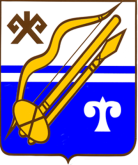 ГОРНО-АЛТАЙСК КАЛАНЫҤАДМИНИСТРАЦИЯЗЫПОСТАНОВЛЕНИЕJӦП№п/пНаименованиеимуществаМесторасположенияОбщая площадь (кв. м)НазначениеДополнительная информация